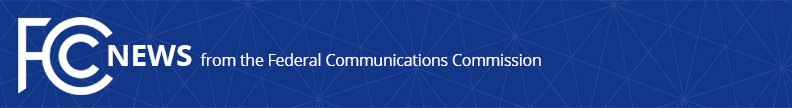 Media Contact: Tina Pelkey, (202) 418-0536tina.pelkey@fcc.govFor Immediate ReleaseCHAIRMAN PAI STATEMENT ON PASSING OF RAY BAUMWASHINGTON, February 9, 2018—Federal Communications Commission Chairman Ajit Pai released the following statement regarding the passing of Ray Baum: “I am deeply saddened by the passing of Ray Baum.  Ray had a distinguished career serving the people of Oregon and the United States in a wide variety of positions, ranging from Majority Leader of the Oregon House of Representatives to the Chairman of the Oregon Public Utility Commission to Staff Director for the U.S. House of Representatives Committee on Energy and Commerce.  I had the pleasure to work with him over the past few years and was impressed by his keen intellect, fundamental kindness, and passion for advancing the public interest.  He was a good man, and I will miss him.  My condolences go out to Ray’s family at this difficult time.” ###
Office of Media Relations: (202) 418-0500ASL Videophone: (844) 432-2275TTY: (888) 835-5322Twitter: @FCCwww.fcc.gov/office-media-relationsThis is an unofficial announcement of Commission action.  Release of the full text of a Commission order constitutes official action.  See MCI v. FCC, 515 F.2d 385 (D.C. Cir. 1974).